Bijlage 4a: Samenwerkingsrelaties voor de algemene infectieziektebestrijding bij de GGDBijlage 4B: internationale samenwerkingVoor ziekten die de hele wereld bedreigen heeft de Wereld gezondheidsorganisatie (WHO) een centrale en coördinerende rol in samenwerking met het European Centre for Disease Prevention and Control (ECDC). De WHO geeft vorm aan de onderzoeksagenda, stelt normen en standaarden in en zoekt naar onderbouwing in de optimale aanpak van gezondheidsproblemen. Daarnaast levert zij technische ondersteuning aan de lidstaten en monitort gezondheidsontwikkelingen.Communicatie tussen de WHO en de deelnemende landen verloopt via National Focal Points (NFP). In Nederland is het CIb het NFP. NFP’s besluiten wanneer een melding gemaakt moet worden bij de WHO. Dit gebeurt bijvoorbeeld bij infectieziekten met een buitenlandse bron en bij mogelijke internationale verspreiding. De NFP’s besluiten ook wanneer zij de andere ECDC-landen berichten, aan de hand van het Europese Early Warning and Response System (EWRS). Zowel de WHO als de ECDC heeft meldingscriteria opgesteld. 
Deelnemende landen zijn verplicht relevante gegevens aan te leveren ten behoeve van de mondiale risico-inschatting. Hierbij gelden de International Health Regulations (IHR). De IHR bieden de basis voor collectieve wereldwijde actie bij ‘Public Health Emergencies of International Concern’ (PHEIC). Bij zulke gevallen roept de WHO een Emergency Committee bijeen om maatregelen te adviseren om verspreiding te voorkomen, zonder handel en personenvervoer onnodig te belemmeren. Wanneer de WHO aanwijzingen voor bestrijdingsmaatregelen geeft, worden deze door het OMT en het BAO vertaald naar landelijke acties.
Om internationale verspreiding te beperken, kunnen reizigersmaatregelen worden ingesteld. Er kan worden geobserveerd welke passagiers mogelijk besmet zijn en geïdentificeerde patiënten kunnen geïsoleerd worden. Deze maatregelen zijn verder beschreven in bijlage 5.
Ook kunnen in het kader van de IHR vaccinaties of profylaxe verplicht worden gesteld bij binnenkomst of vertrek. Dit dient dan officieel georganiseerd en geregistreerd te worden. Daarom moet elk land minimaal één centrum aanwijzen waar de door de WHO geadviseerde vaccinaties of profylaxe beschikbaar zijn. Aanvullende informatie hierover is beschikbaar bij het Landelijk Coördinatiecentrum Reizigersadvisering (LCR). 
De ontwikkeling van een uitbraak verloopt niet lineair. De WHO heeft de ontwikkeling van pandemieën opgedeeld in vier fases: interpandemic, alert, pandemic en transition (zie Figuur 2). Naarmate een pandemie ontwikkelt, bepaalt de WHO op basis van virologische, epidemiologische en klinische data in welke fase de pandemie zich wereldwijd bevindt. Omdat de gevolgen van de pandemie zeer sterk kunnen verschillen tussen landen, maakt elk land zelfstandig beleid. Over het algemeen vindt opschaling plaats rond de alert fase om voorbereid te zijn op de pandemic phase. Zie de Pandemic Influenza Risk Management. WHO Interim Guidance (pdf).
Figuur 2: WHO-model van continuüm van pandemische fasering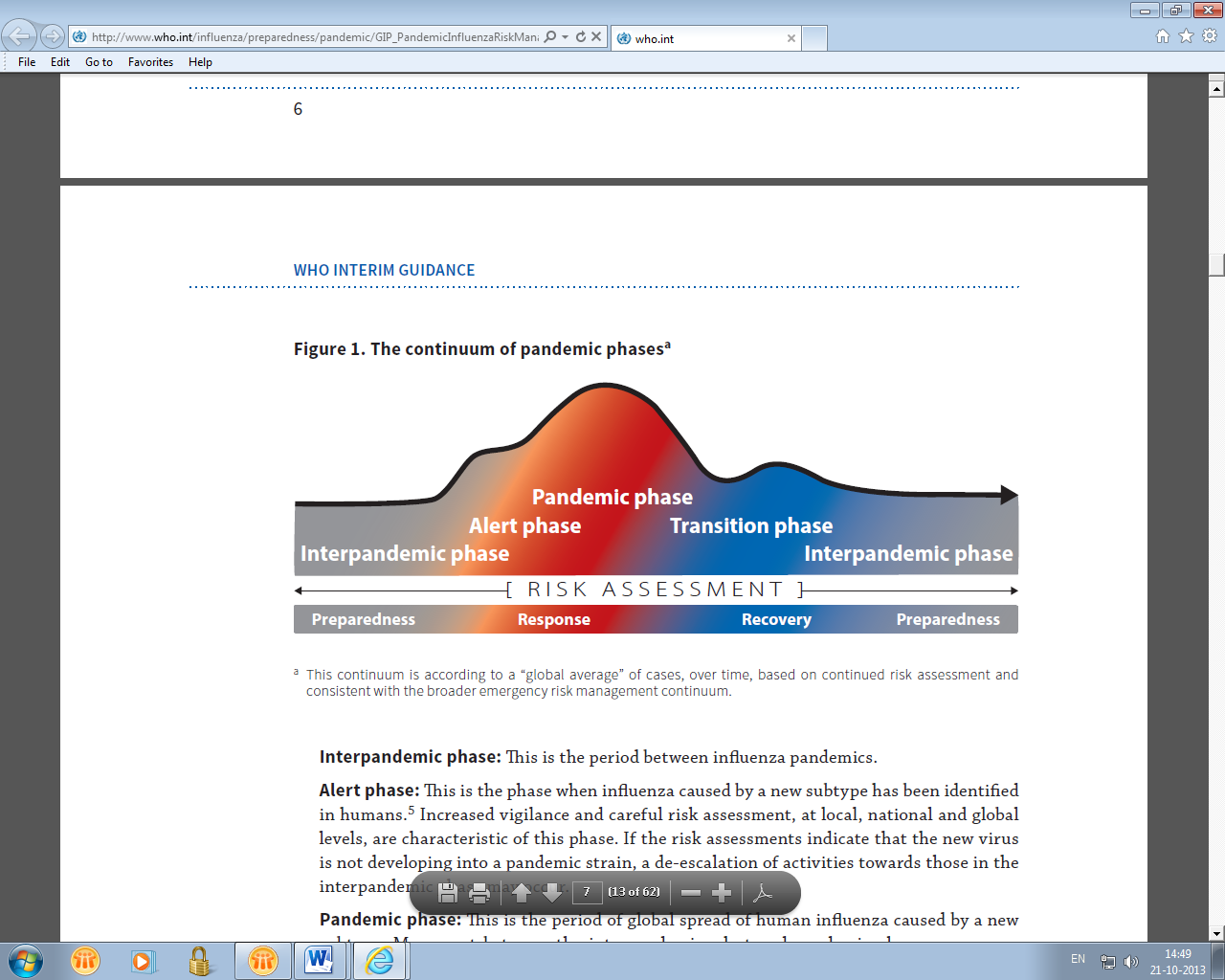 SamenwerkingspartnerAard samenwerkingNiveau 1 GGD internSoa-bestrijding AfstemmingTuberculosebestrijdingAfstemmingReizigersadviseringAfstemmingTechnische hygiënezorgAfstemmingJeugdgezondheidszorgAdvisering bij gevallen van infectieziekte op een school
Voert het Rijksvaccinatieprogramma uitAlgemene gezondheidszorg (anders dan Infectieziektebestrijding)Advisering bij gevallen van infectieziekte bij randgroepen (verslaafden, dak- en thuislozen)MICVerbetering eigen werkwijze. Rapportage fouten, ongevallen en bijna-ongevallenKlachtenbehandelingVerbetering eigen werkwijzeRegionaal relevante ketenpartnersAfhankelijk van de GGDNiveau 2 GemeentenGemeenteradenVoorwaardenscheppende taken op basis van de Wet publieke gezondheidBurgemeesters Burgemeester heeft een aantal specifieke bevoegdheden op basis van de Wet publieke gezondheid en is formeel eindverantwoordelijk voor de lokale infectieziektebestrijdingDirecteur publieke gezondheidStuurt zowel de GHOR als de GGD aan in geval van een infectieziektecrisis. Wettelijke basis: Wet op de veiligheidsregio's en Wet publieke gezondheidAmbtenaren rampenbestrijdingVoorbereiding op grote infectieziekte-uitbrakenAfdeling MilieuRegistratie van koeltorens (Legionellapreventie)Regionaal relevante ketenpartnersAfhankelijk van de GGDNiveau 3 ProvincieAndere GGD’enAfstemming in werkwijze
Surveillance
Dossiervorming
Bereikbaarheidsregeling
Gemeenschappelijke projectenAmbulance dienstenVervoer van patiëntenAfstemming infectiepreventie en gebruik PBMApothekersMedicatieverstrekkingHuisartsenMelders van infectieziekten
Diagnostiek en behandeling van bij hen ingeschreven patiënten
Mede uitvoeren van de preventieve infectieziektebestrijding (patiënt en gezin)
Uitvoering postexpositieprofylaxe (rabiës, hepatitis B, hepatitis A, e.a.)Specialisten (vooral internisten, longartsen, kinderartsen en neurologen)Melders van infectieziekten
Diagnostiek bij een behandeling
Mede uitvoeren van de preventieve infectieziektebestrijding
Uitvoering postexpositieprofylaxe (hepatitis B, hiv, e.a.)Convenantlaboratorium OGZ-diagnostiekMelders van infectieziekten
Vaste samenwerkingsrelatie met de GGD
Uitvoering bepalingen OGZ-diagnostiek
Advisering en ondersteuning van de GGD
Advisering over de behandeling van infectieziekten aan huisartsen en specialistenMicrobiologische laboratoriaMelders van infectieziekten
Microbiologische diagnostiek uitvoeren
Advisering over de behandeling van infectieziekten aan huisartsen en specialisten
Ondersteunen de GGD bij outbreaksInfectiologen academische ziekenhuizen of eldersHivbehandelaren
Samenwerkingspartner bij prikaccidenten: als instantie waarmee kan worden overlegd en waarnaar kan worden verwezen
Samenwerkingspartner in een provinciaal project bij de afhandeling van prikaccidenten gericht op instellingenGHORAfstemming en samenwerkingsafspraken ten aanzien van de rampenbestrijdingCoördinatie en/of logistieke ondersteuning bij grootschalige epidemieën en uitbrakenVerloskundigen Soms samenwerkingspartner bij hepatitis B-preventie in het gezin van zwangere vrouwen. Loopt echter grotendeels via de huisartsZiekenhuizenMeldingsplicht artikel 26 Wet publieke gezondheidAcademische ziekenhuizenAfstemming en samenwerking bij opvang A⁺-ziekten (zie Addendum: bovenregionale samenwerking bij A-ziekten)Verpleeghuizen en verzorgingshuizenMeldingsplicht artikel 26 Wet publieke gezondheidConsultatie van GGD bij uitbrakenSamenwerking op basis van bestrijding van influenzaDierenambulanceVoert dode dieren (botulisme) en vleermuizen (rabiës) afRevalidatiecentraMeldingsplicht artikel 26 Wet publieke gezondheid.Consultatie van GGD bij uitbrakenScholenMeldingsplicht artikel 26 Wet publieke gezondheid.Consultatie van GGD bij uitbrakenKindercentraMeldingsplicht artikel 26 Wet publieke gezondheid.Consultatie van GGD bij uitbrakenInstellingen voor verstandelijk gehandicaptenMeldplicht artikel 26 Wet publieke gezondheidConsultatie van GGD bij uitbrakenResidentiële jeugdinstellingen en medische kinderdagverblijvenMeldingsplicht artikel 26 Wet publieke gezondheid.Consultatie van GGD bij uitbrakenThuiszorgIncidentele consultatie, samenwerkingsafspraken, adviezen behandeling patiëntProvincie (toezicht op zwemgelegenheden, meldpunt botulismebestrijding)De Provincie is toezichthouder voor Legionella in zwemwater wat betreft de zwembaden. De GGD verzorgt de inhoudelijke advisering aan de gebruikersGGD meldt gevallen van vogelbotulisme door aan provincieVROM-inspectieDe VROM-inspectie is toezichthouder voor collectieve watertapinstallaties en adviseert over technische maatregelen als Legionella in kraanwater wordt gevonden. De GGD verzorgt de inhoudelijke advisering aan de gebruikersHydronUitvoerende ondersteuner van de VROM-inspectie. Inhoudelijk specialist op het gebied van de primaire preventie van Legionella in watertapinstallatiesRegiokantoor RIVM-DVP (infectieziekten voorkomen door Rijksvaccinatieprogramma)Vaccindistributie van alle vaccins in het Rijksvaccinatieprogramma (uitvoering vrijwel geheel via jeugdgezondheidszorg)Beschikbaarheid overzicht vaccinatiestatusMedische opvang van asielzoekersSamenwerkingspartner bij bestrijden van outbreaks/advisering over individuele gevallen van infectieziekten op een asielzoekerscentrumUitvoering van RVP-takenConsultatie GGD bij uitbrakenMeldingsplicht artikel 26 WpgArbodienstenVragen af en toe advies aan de GGD over infectieproblemenSamenwerking met GGD in relatie met ‘verbod op de beroepsuitoefening’Zijn betrokken bij de afhandeling van prikaccidentenAdviseren werkgevers over (het voorkómen van) risico's met betrekking tot biologische agentia bij het personeelOngediertebestrijdingBestrijdt ratten gratis en overig ongedierte tegen betalingWaterschappenRuimen van slachtoffers van botulisme onder dierenVeilig beheer van oppervlaktewaterNiveau 4 Landelijk/bovenregionaalMinisterie van VWSLegt af en toe maatregelen op aan de gemeenten. Voorbeelden: draaiboek pokkenvaccinatie, meningokokkeninhaalcampagneRIVMMeldinstantie voor de GGD (vrijwillige surveillance individueel meldingsplichtige infectieziekten op basis van de Meldingsplicht artikel 26 Wet publieke gezondheidConsultatie van GGD bij uitbraken en van uitbrakenReferentielaboratorium voor bijzondere vormen van diagnostiek (bijv. bacteriële en virale gastro-enteritis, polio)Samenwerkingspartner bij meestal door RIVM geëntameerd wetenschappelijk onderzoekBeleidsonderzoek van belang voor de GGD (scenario’s toekomstverkenningen)Inspectie voor de GezondheidszorgToezicht op de GGD'enLegt af en toe maatregelen op aan GGD'enMeldinstantie voor de GG&GD (Meldingsplicht artikel 26 Wet publieke gezondheid)Adviseur van LOI, registratiecommissie Osiris, OMTBudgethouder en opdrachtgever van RIVM-CIEVoedsel- en WarenautoriteitVoedselgerelateerde uitbraken: de NVWA doet onderzoek naar de voedselbereiding, de GG&GD bij de patiëntenBronopsporing en maatregelen gericht op dieren bij zoönosen (ziekten die bij mens èn dier voorkomen)Regionale ondersteuning van de GGD'en door veterinaire en alimentaire consulentenGGD NederlandOrganisatorische ondersteuning GGD'enAfstemming tussen GGD’en op niet-inhoudelijk gebied (Programmacommissie infectieziektebestrijding)LCIInhoudelijke ondersteuner voor de infectieziektebestrijding (consultatie)Afstemming in de uitvoeringInhoudelijke aanstuurder van de bestrijding van grote infectieziekte-uitbraken (OMT, BAO)CalamiteitenhospitaalOpname van patiënten die waarschijnlijk aan SARS lijden.
Samenwerking met de GGD regio Utrecht wat betreft de contacten van opgenomen patiëntenCentraal Veterinair Instituut (WUR)Laboratorium voor bijzondere diagnostiek op niet-humaan materiaal (rabiës, antrax)Overige referentielaboratoria met een bijzondere functie of deskundigheidStreeklab Haarlem (BEL; Legionella in water)AMC (Lab voor bacteriële meningitis, Leptospirenlab)Virologie Erasmus Medisch Centrum (SARS, hemorragische koortsen)Bijzondere diagnostiekMelders van infectieziektenKenniscentrum Dierplagen WageningenInformatiebron over overlast door dieren (zoogdieren, insecten)GezondheidsraadMaakt adviezen voor de minister van VWS die vaak richtinggevend blijken voor het medisch handelenStichting Werkgroep Antibioticabeleid (SWAB)Maakt landelijke richtlijnen op het gebied van de toepassing van antibiotica. In de GGD-richtlijnen wordt hier stelselmatig naar verwezenWerkgroep Infectie Preventie (WIP)Maakt adviezen over hygiënisch handelen voor ziekenhuizen, verpleeghuizen, huisartsen, en in de toekomst ook voor andere beroepsbeoefenaren en organisaties